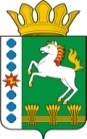 КОНТРОЛЬНО-СЧЕТНЫЙ ОРГАН ШАРЫПОВСКОГО РАЙОНАКрасноярского краяЗаключениена проект Постановления администрации Парнинского сельсовета «О внесении изменений в Постановление администрации Парнинского сельсовета от 30.10.2013 № 154-п «Об утверждении муниципальной программы Парнинского сельсовета «Обеспечение транспортной доступности и коммунальными услугами граждан» (в ред. от 26.10.2017 № 116п)19 февраля 2018 год 						  		  № 08Настоящее экспертное заключение подготовлено Контрольно – счетным органом Шарыповского района на основании ст. 157 Бюджетного  кодекса Российской Федерации, ст. 9 Федерального закона от 07.02.2011 № 6-ФЗ «Об общих принципах организации и деятельности контрольно – счетных органов субъектов Российской Федерации и муниципальных образований», ст. 15 Решения Шарыповского районного Совета депутатов от 20.09.2012 № 31/289р «О внесении изменений и дополнений в Решение Шарыповского районного Совета депутатов от 21.06.2012 № 28/272р «О создании Контрольно – счетного органа Шарыповского района» (в ред. от 20.03.2014 № 46/536р, 25.09.2014 № 51/573р, от 26.02.2015 № 56/671р), п.1.2. Соглашения от 22.01.2015 «О передаче Контрольно-счетному органу Шарыповского района полномочий Контрольно-счетного органа Парнинского сельсовета по осуществлению внешнего муниципального финансового контроля» и в соответствии со стандартом организации деятельности Контрольно-счетного органа Шарыповского района СОД 2 «Организация, проведение и оформление результатов финансово-экономической экспертизы проектов Решений Шарыповского районного Совета депутатов и нормативно-правовых актов по бюджетно-финансовым вопросам и вопросам использования муниципального имущества и проектов муниципальных программ» утвержденного приказом Контрольно-счетного органа Шарыповского района от 16.12.2013 № 29.          Представленный на экспертизу проект Постановления администрации Парнинского сельсовета «О внесении изменений в Постановление администрации Парнинского сельсовета от 30.10.2013 № 154-п «Об утверждении муниципальной программы Парнинского сельсовета «Обеспечение транспортной доступности и коммунальными услугами граждан» (в ред. от 26.10.2017 № 116-п) направлен в Контрольно – счетный орган Шарыповского района 16 февраля 2018 года, разработчиком данного проекта Постановления является администрация Парнинского сельсовета Шарыповского района.Основанием для разработки муниципальной программы являются:- статья 179 Бюджетного кодекса Российской Федерации;- постановление администрации Парнинского сельсовета от 29.07.2013 №94-п «Об утверждении Порядка принятия решений о разработке  муниципальных программ Парнинского сельсовета, их формировании и реализации»;- распоряжение администрации Парнинского сельсовета от 31.07.2013  № 28-р «Об утверждении перечня муниципальных программ Парнинского сельсовета».Ответственный исполнитель администрация Парнинского сельсовета.Соисполнители муниципальной программы отсутствуют.Перечень подпрограмм и отдельных мероприятий муниципальной программы:Модернизация, реконструкция и капитальный ремонт объектов коммунальной инфраструктуры, жилья и благоустройства территории.Проведение мероприятий, направленных на сохранение и улучшение транспортно-эксплуатационного состояния улично-дорожной сети сельского поселения.Обращение с твердыми бытовыми, промышленными и биологическими отходами на территории поселения.Мероприятие проведено 19 февраля 2018 года.В ходе подготовки заключения Контрольно – счетным органом Шарыповского района были проанализированы следующие материалы:- проект Постановления главы администрации Парнинского сельсовета «О внесении изменений в Постановление администрации Парнинского сельсовета от 30.10.2013 № 154-п «Об утверждении муниципальной программы Парнинского сельсовета «Обеспечение транспортной доступности и коммунальными услугами граждан» (в ред. от 26.10.2017 № 116-п);- паспорт муниципальной программы Парнинского сельсовета «Обеспечение транспортной доступности и коммунальными услугами граждан».Основной целью программы является повышение качества предоставления жилищно – коммунальных услуг населению и улучшение транспортно – эксплуатационного состояния дорог местного значения.Достижение целей муниципальной программы осуществляется путем решения следующих задач:Создание условий для обеспечения качественными услугами ЖКХ населения.Бесперебойное и безопасное движение транспортных средств по улично – дорожной сети сельского поселения.Предотвращение вредного воздействия бытовых и промышленных отходов на здоровье человека и окружающую природную среду.Реализация муниципальной программы должна привести к созданию комфортной среды обитания и жизнедеятельности для человека.В результате реализации муниципальной программы планируется достигнуть следующих показателей:- уровень износа коммунальной инфраструктуры составит 58,50%;- доля протяженности улично – дорожной сети местного значения в границах населенных пунктов, работы по содержанию которых выполняются в объеме действующих нормативов составят 90,00%;- доля населения, обеспеченного питьевой водой, отвечающей требованием безопасности составит 67,50%;- доля ликвидированных несанкционированных мест размещения отходов 100%.Рассмотрев представленные материалы к проекту Постановления муниципальной программы Парнинского сельсовета «Обеспечение транспортной доступности и коммунальными услугами граждан» установлено следующее.Увеличение бюджетных ассигнований в 2017 году в сумме 748 120,00 руб. (9,39%), в том числе:- за счет средств районного бюджета в сумме 350 000,00 руб. (40,69%);- за счет средств бюджета поселения в сумме 398 120,00 руб. (8,48%).2. В соответствии с проектом паспорта Подпрограммы 1 «Модернизация, реконструкция и капитальный ремонт объектов коммунальной инфраструктуры, жилья и благоустройства территории» муниципальной программы, происходит изменение по строке (пункту) «Объемы и источники финансирования подпрограммы».После внесения изменений строка  будет читаться:Увеличение бюджетных ассигнований в сумме 748 120,00 руб. (17,51%), из них:- за счет средств районного бюджета увеличение в сумме 350 000,00  руб. (64,32%) на устройство водоотводной канавы по адресу: с.Парная, ул. Советская с дома № 87 по № 103;- за счет средств бюджета поселения в сумме 398 120,00 руб. 398 120,00 руб. (10,68%) на содержание и ремонт уличного освещения.На основании выше изложенного Контрольно-счётный  орган Шарыповского района  предлагает Администрации Парнинского сельсовета утвердить проект Постановления главы администрации Парнинского сельсовета «О внесении изменений в Постановление администрации Парнинского сельсовета от 30.10.2013 № 154-п «Об утверждении муниципальной программы Парнинского сельсовета «Обеспечение транспортной доступности и коммунальными услугами граждан» (в ред. от 26.10.2017 № 116-п).ПредседательКонтрольно – счетного органа						Г.В. СавчукАудитор Контрольно – счетного органа						И.В. Шмидт	Ресурсное обеспечение муниципальной программыПредыдущая редакцияПредлагаемая редакцияРесурсное обеспечение муниципальной программыОбщий объем бюджетных ассигнований на реализацию муниципальной  программы составляет 7 966 256,00  руб.; в том числе:за счет средств краевого бюджета –  2 409 749,00 руб.; из них:2017 год –2 409 749,00 руб.;2018 год – 0,00 руб.;2019 год – 0,00 руб.за счет средств районного бюджета –  860 095,00 руб.; из них:2017 год – 649 495,00 руб.;2018 год – 105 300,00 руб.;2019 год – 105 300,00 руб.за счет средств бюджета поселения – 4 696 412,00 руб.; из них:2017 год – 1 768 612,00 руб.;2018 год – 1 463 900,00 руб.;2019 год – 1 463 900,00 руб.Общий объем бюджетных ассигнований на реализацию муниципальной  программы составляет 8 714 376,00  руб.; в том числе:за счет средств краевого бюджета –  2 409 749,00 руб.; из них:2017 год –2 409 749,00 руб.;2018 год – 0,00 руб.;2019 год – 0,00 руб.за счет средств районного бюджета- 1 210 095,00 руб.; из них:2017 год – 999 495,00 руб.;2018 год – 105 300,00 руб.;2019 год – 105 300,00 руб.за счет средств бюджета поселения – 5 094 532,00 руб.; из них:2017 год – 2 166 732,00 руб.;2018 год – 1 463 900,00 руб.;2019 год – 1 463 900,00 руб.Объемы и источники финансирования подпрограммы Предыдущая редакцияПредлагаемая редакция (проект Постановления)Объемы и источники финансирования подпрограммы Общий объем бюджетных ассигнований на реализацию подпрограммы  составляет 4 272 207,00 руб., в том числе:за счет средств районного бюджета 544 195,00 руб., из них:2017 год  - 544 195,00 руб.;2018 год – 0,00 руб.;2019 год – 0,00 руб.за счет средств бюджета поселения 3 728 012,00 руб., из них:2017 год – 1 445 812,00 руб.;2018 год – 1 141 100,00 руб.;2019 год – 1 141 100,00 руб.Общий объем бюджетных ассигнований на реализацию подпрограммы  составляет 5 020 327,00 руб., в том числе:за счет средств районного бюджета 894 195,00 руб., из них:2017 год  - 894 195,00 руб.;2018 год – 0,00 руб.;2019 год – 0,00 руб.за счет средств бюджета поселения 4 126 132,00 руб., из них:2017 год – 1 843 932,00 руб.;2018 год – 1 141 100,00 руб.;2019 год – 1 141 100,00 руб.